Дополнительная общеразвивающая программа художественной направленности «Квиллинг»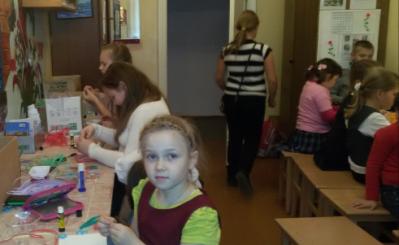 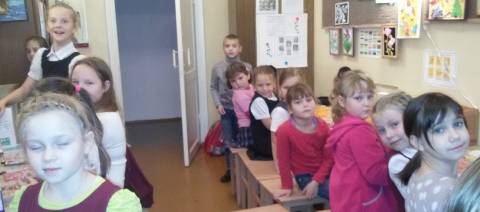 